2 Rooms for Rent in La VerneLocation: 1 block north of University, close to Kuns Park. Home located in a friendly and quite neighborhood.Amenities: Vehicle parking is available. Wi-Fi, Washer & Dryer, Kitchen, Unfurnished bedroom(s) will share a bathroom with 2nd roommate. NO smoking, drinking, drugs or pets. Available: now, January 2020. One room currently available Rent: $675.00 per month includes all utilities, plus $400.00 deposit. Contact: Liz (909) 917-1792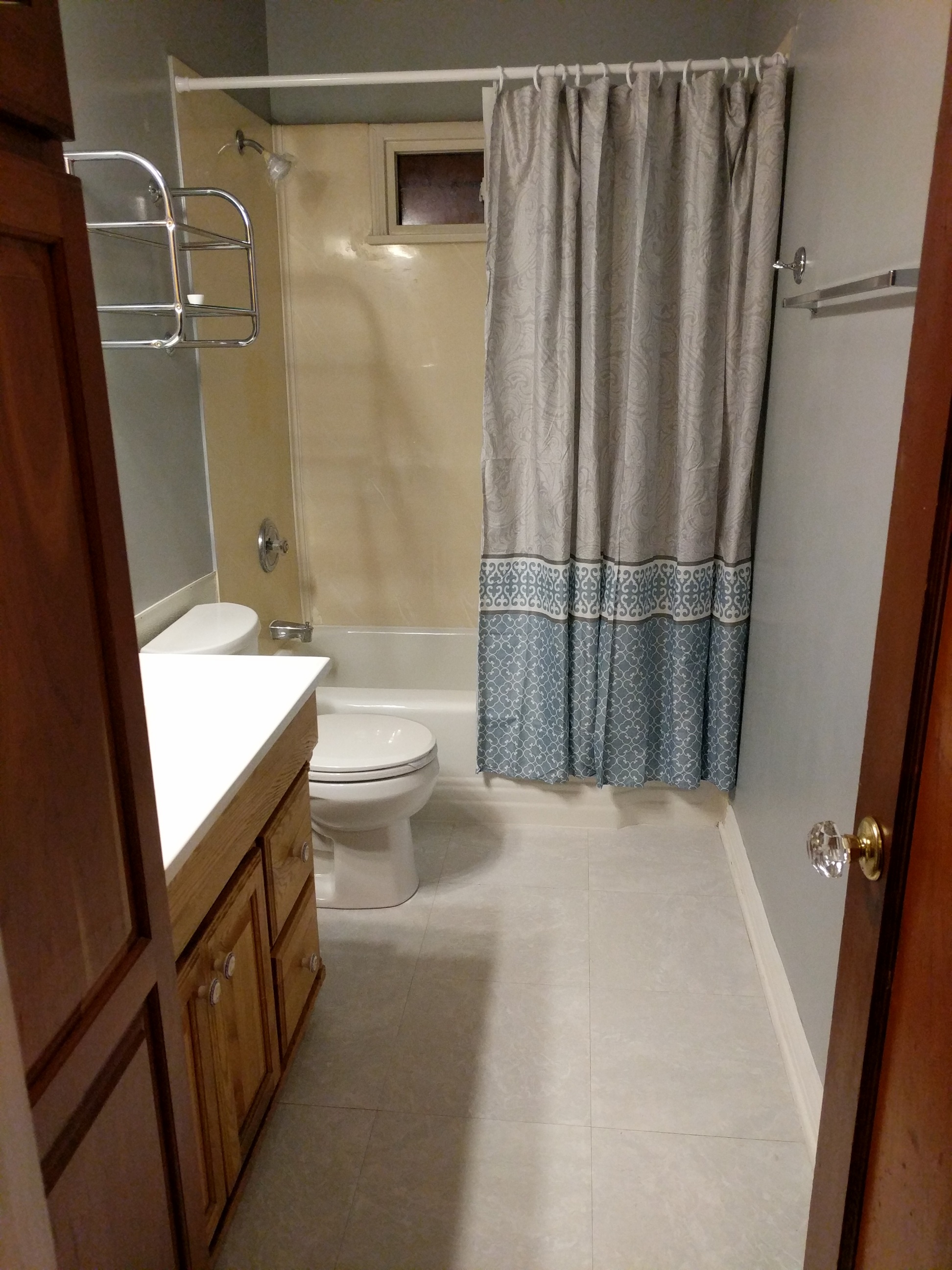 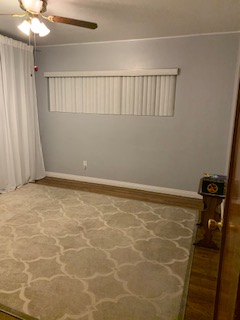 